Karta pracy – pozalekcyjne zajęcia wychowawcze.Jesienne lampionykrok po kroku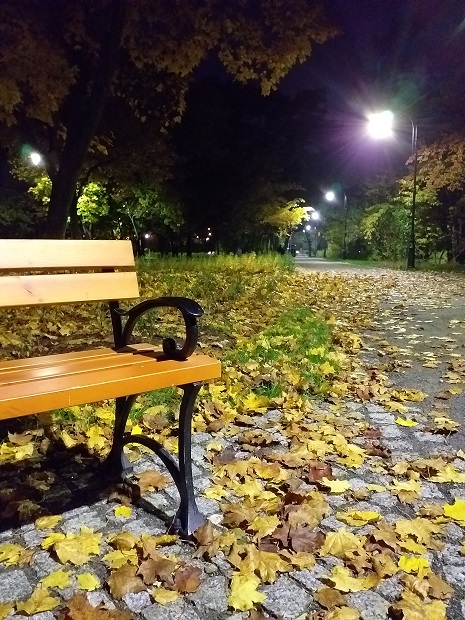 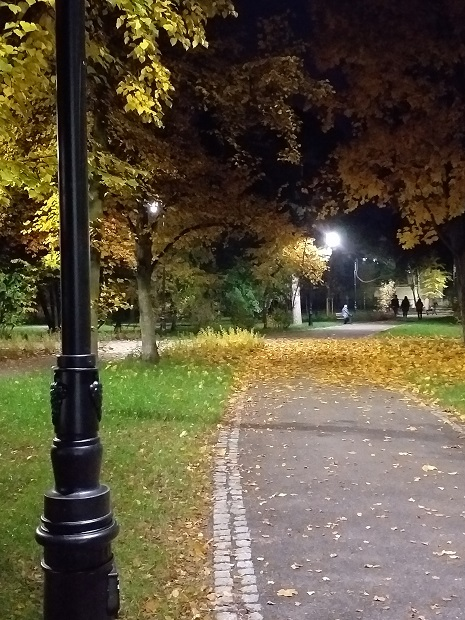 Wieczorny spacer w parku -  zbieramy bukiet złotych, jesiennych liści.Po powrocie ze spaceru przygotowujemy warsztat pracy. Do wykonania lampionów potrzebne będą: 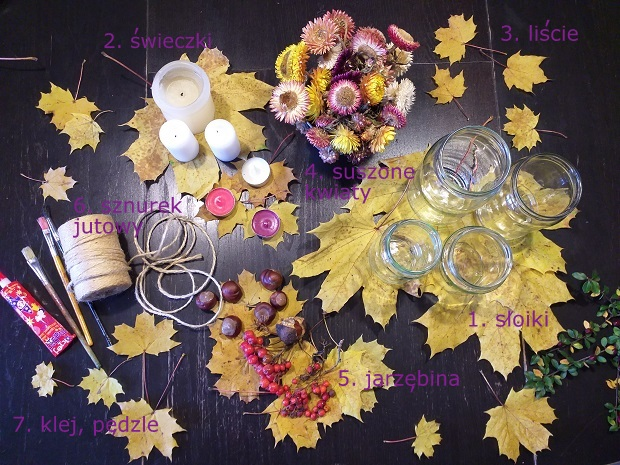 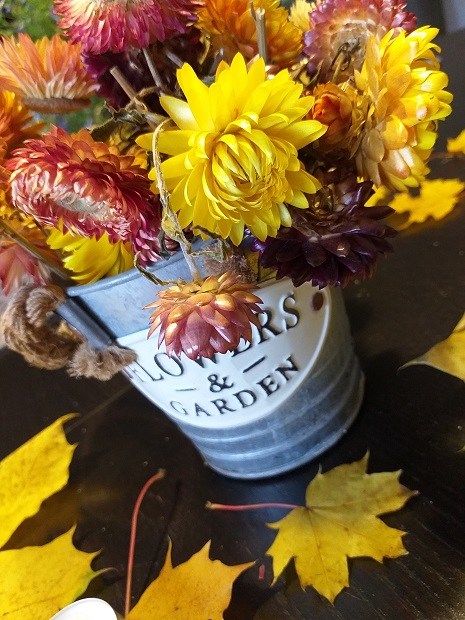 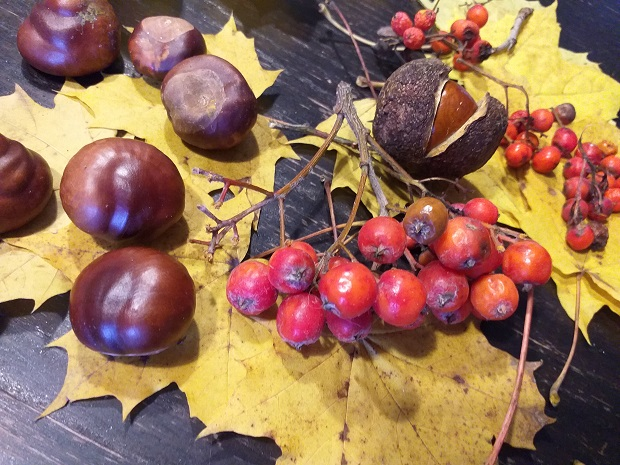 W pierwszej kolejności wybieramy słoik, który będziemy dekorować oraz świeczki, jako wkład do słoika. Na stole rozkładamy papier – na nim układamy listki 
i smarujemy klejem („magic”) używając do tego pędzelka. 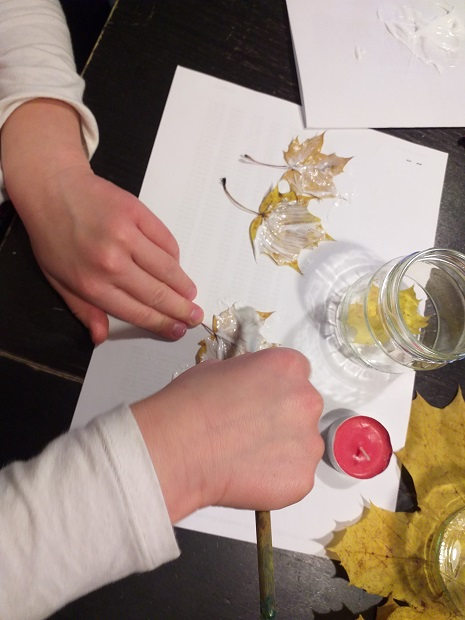 Listki  przyklejamy do słoików.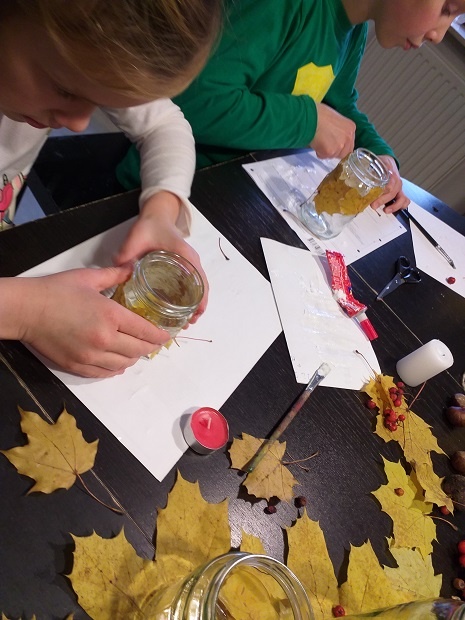 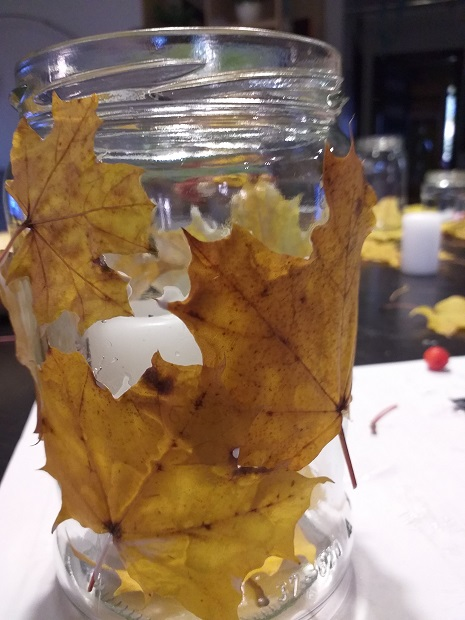  Słoik okręcamy kilka razy  sznurkiem jutowym zawiązując kokardkę.Wybieramy suszone kwiaty, gałązki jarzębiny 
i wsuwamy w dowolne miejsce pod sznurek 
– dekorując w ten sposób słoik.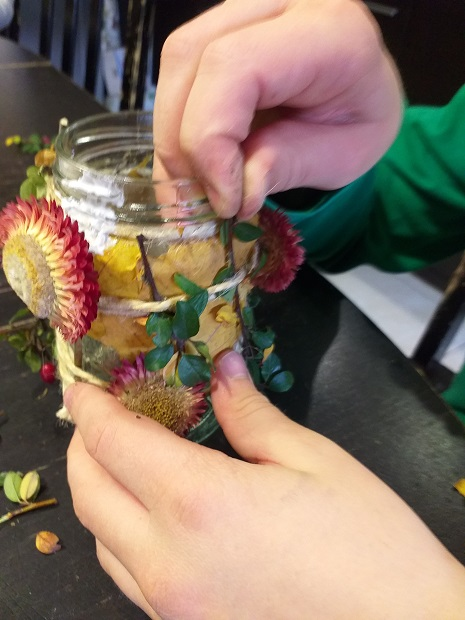 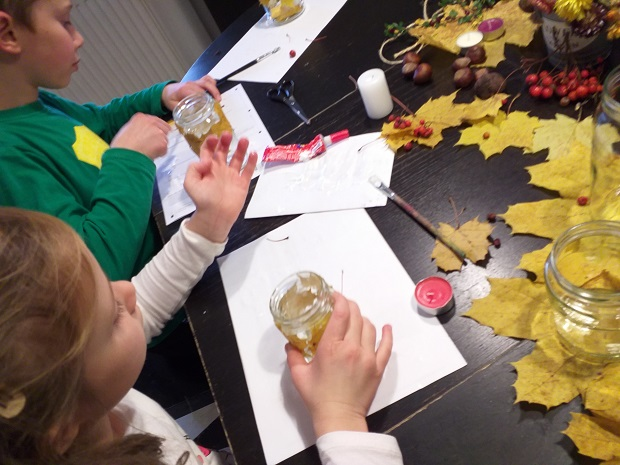 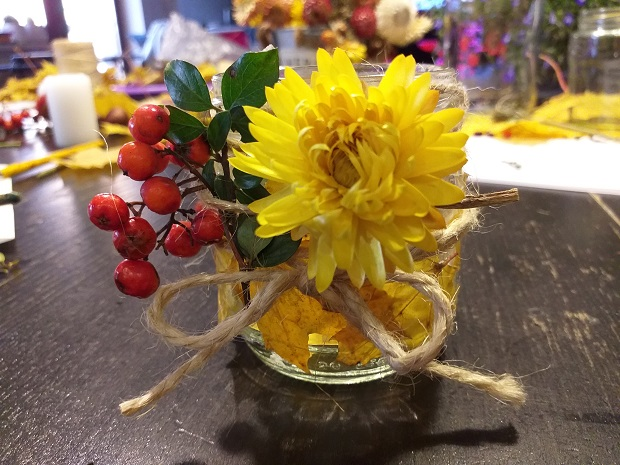 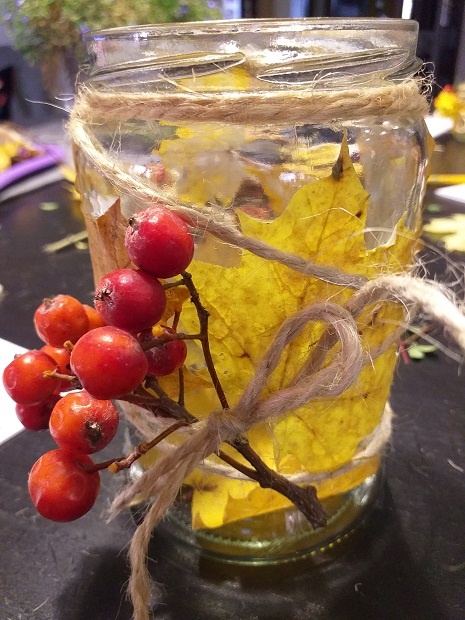 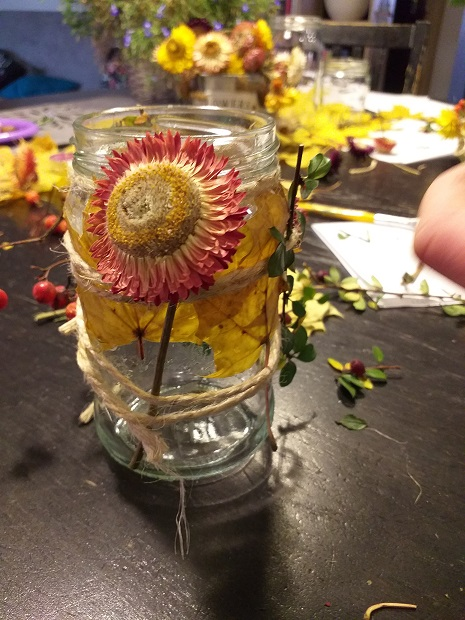 Lampiony są już gotowe!Do środka lampionów wkładamy teraz wybraną świeczkę. 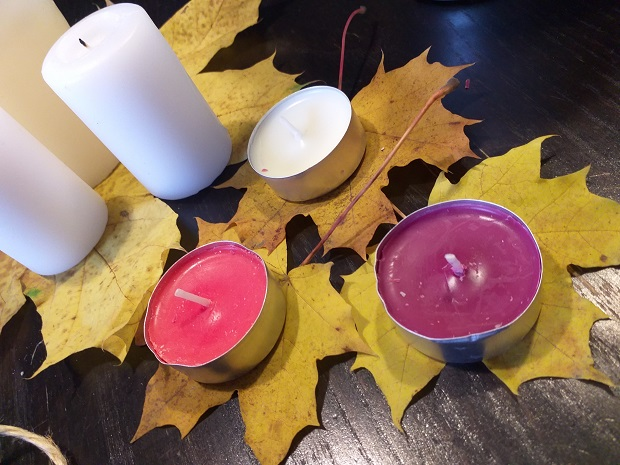 Świeczki zapalamy długą wykałaczką (pod kontrolą osób dorosłych) aby uniknąć poparzenia.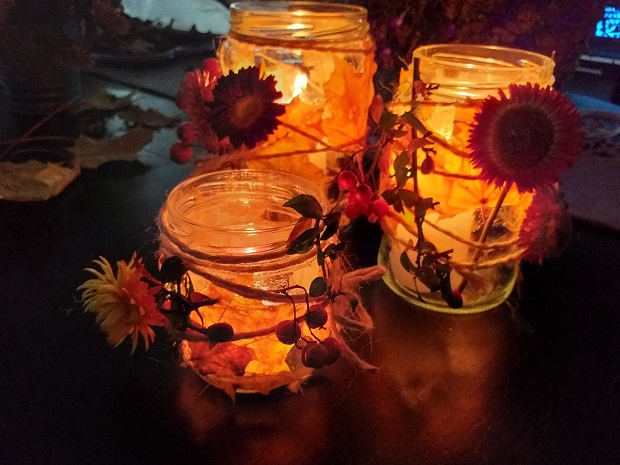 A oto efekt końcowy pracy.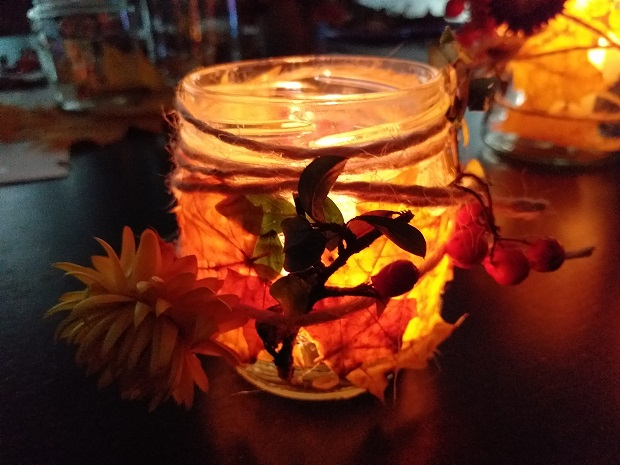 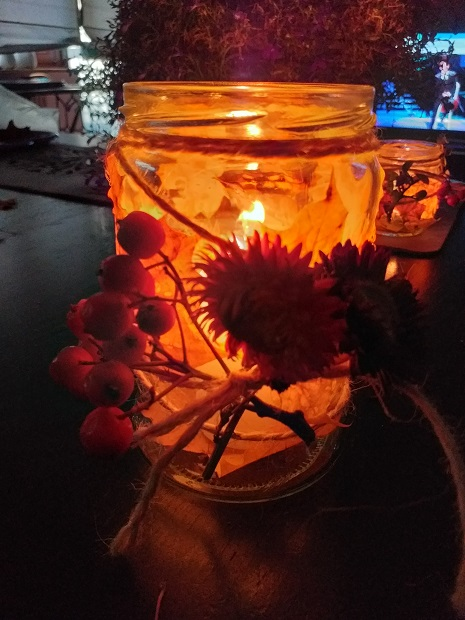 Wykonane przez Was lamiony będą pięknym jesiennym akcentem w Waszym domu, dekoracją w ogrodzie lub na balkonie. Karta pracy kształtujwe kompetencje kluczowe:świadomość i ekspresja kulturowa, umiejętność uczenia się, porozumiewanie się w języku ojczystym.Opracowanie: Mariola Wierzejska-Murawiak.